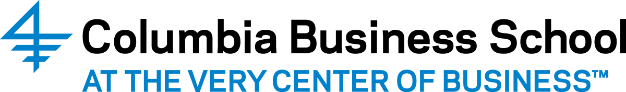 EMBA ONLINE COURSE:  MANAGING BRANDS, IDENTITY & EXPERIENCE
Spring Term 2022Dates: March 20-24, 2022Instructor: Bernd SchmittMETHOD OF EVALUATIONIndividual class and case study participation	15%Individual written assignments 	30%Brand Online Retail Tour group project	10%In-class exercise group projects	15%	Project presentation I	10%Project presentation II	20%No final. Given the nature of the course, you will be graded on your strategic analysis as well as your creativity.REQUIRED READINGS Books:Bernd Schmitt, Customer Experience Management. Wiley, 2003.Bernd Schmitt, Happy Customers Everywhere. Palgrave MacMillan, 2012.Cases:CASE: SAP—Building a Leading Technology BrandCASE: Lenovo—Building a Global BrandCASE: Samsung’s Next FrontierArticles:The Economist – Marketing, What are brands for?David Brooks, The Romantic Advantage (New York Times)Bernd Schmitt, Corporate and Brand ExpressionsJohn Colapinto, Famous Names: Does it Matter What a Product is Called? (The New Yorker)David Aaker, The Brand Relationship SpectrumGlyn Atwal, Alistar Williams, Luxury brand marketing – The Experience is Everything!David Rogers, The Customer Network RevolutionThink with Google, Brand Building in the Digital AgeThink with Google, Brand Building in a Digital Age with Andrew KellerThink with Google, Brand Building in a Digital Age with John BattelleThink with Google, Brand Building in a Digital Age with Gareth KayAlan Bergstrom, Dannielle Blumenthal, Scott Crothers, Why Internal Branding Matters: The Case of SaabMelissa Gray, Company Removes ‘Rape’ Shirt Listed on Amazon (CNN)Gabriela Salinas, The Concept and Relevance of BrandHayes Roth, The Challenge of the Global BrandYuval Atsmon, Jean-Frederic Kuentz, Jeongmin Seong, Building Brands in Emerging MarketsSchumpeter, The Emerging Brand Battle (The Economist)Carlos Torelli, Brands and the fulfillment of cultural-identity needsThe Latin American Consumer of 2020 (Americas Market Intelligence)Erik Brynjolfsson and Andrew McAfee, The Big Data Boom Is the Innovation Story of Our Time (The Atlantic)James Surowiecki, The Trump-Era Corporate Boycott (The New Yorker)OPTIONAL READINGSRecommended classics (for your own background, if interested):Aaker, David, (1996) Building Strong Brands. The Free Press.Keller, Kevin Lane, (1998) Strategic Brand Management. Prentice-Hall.Schmitt, Bernd, (1999) Experiential Marketing. The Free Press.Select academic articles by the instructor: Schmitt, Bernd, (2014) The Changing Face of the Asian Consumer. McGraw Hill.Schmitt, B. H. and Zarantonello, L., (2013). Consumer experience and experiential marketing: A critical review.  Review of Marketing Research, Volume 10, 25-61.Schmitt, Bernd, (2013). The consumer psychology of customer-brand relationships: Extending the AA Relationships model. Journal of Consumer Psychology. 23, 2, 249–252.Schmitt, Bernd, (2012). The consumer psychology of brands. Journal of Consumer Psychology, 22, 7-17. Zarantonello, L. and Schmitt, B. (2010). Using the brand experience scale to profile consumers and predict consumer behavior. Journal of Brand Management, 17 (7), 532-540.Brakus, J.J., Schmitt, B. and Zarantonello, L. (2009). Brand experience: What is it? How is it measured? Does it affect loyalty? Journal of Marketing, 73 (3), 52-68.CONNECTION WITH THE COREThe learning in this course will utilize, build on and extend concepts covered in the following core courses:Students will be expected to have mastered these concepts and be able to apply them in the course.COURSE DESCRIPTIONGreat brands stand for many different things in the minds of customers. But they all succeed in generating consumer interest, loyalty, even passion… and enormous value for the companies that manage them.Our focus is on strategic and creative management of brands. We will examine how innovative managers create brands that connect with customers by studying customer lifestyles, tapping into cultural meanings, managing customer experiences, and executing brand strategies across touchpoints—from naming and visual identity to advertising, new media, retail, packaging, product innovation, and service. We will also touch upon brand valuation and analytics, but these topics are covered in more depth in other classes.Class sessions will combine lectures, case studies, industry speaker perspectives, and group exercises. The course will be providing an integrated brand-management model.  The concepts and tools of this six-step model will be presented and discussed in various class session. Students will apply the model as part of Part I of their final group presentation.Students are evaluated for their ability to master new concepts, think strategically, and generate truly creative solutions to everyday branding challenges.COURSE OBJECTIVESThe objective of the course is to familiarize you with:The creative and strategic nature of brandingPractical frameworks for managing a brand and experience projectTools for implementing a brand strategy in visual identity, communications and new mediaThe course will be useful for managing a brand and experience focused consulting projects, and to position or reposition a brand as a brand manager in various industries (e.g., consumer goods, services, and technology).CONDUCT POLICIESYou are expected to attend all class sessions, actively participate in discussions and assignment, complete assignments, and follow the honor code.Students are expected to be:  Present:  On time and present for every sessionAttendance will be trackedPrepared: Complete pre-work needed; expect cold callingBring nameplates and clickers Participating:Constructive participation expected and part of gradeNo electronic devices unless explicitly called for by the instructorINDIVIDUAL WRITTEN ASSIGNMENTS – 30% of gradeThere will be three short individual assignments (Type C) given to you during the semester to allow you to utilize the concepts you have learned as part of a written analysis. 

Content details about each of these projects will be supplied in class.10% Assignment 1 – due Day 210% Assignment 2 – due Day 310% Assignment 3 – due Day 4You must upload your assignment to Canvas.IN-CLASS GROUP PROJECTS – 25% of gradeYou will do in-class group projects (Type A) during the semester. Details about each of these projects will be supplied in class.10% -  Online Brand Retail Visits  7.5% - Brands in Crisis Exercise 7.5% - Repositioning Exercise 
As part of the Online Brand Retail Visits, you will analyze and judge various retail outlets and present your analysis in class. 
PROJECT PRESENTATIONS – 30% of GRADE You will do a group project (Type A) on a struggling brand of your choice. The project will include two presentations:Part 1 (10%) - ANALYSIS: What is the main challenge the brand is facing? How can you support the challenge with data? Why is the brand facing that challenge? What are some preliminary thoughts on how to approach the brand’s challenge(s)? (DAY 3)Part 2 (20%) - RECOMMENDATIONS: Present your group’s strategy to turn around the struggling brand of your choice. Include your proposed plan of action, providing examples of implementation. In doing so, please use the six-steps of the Brand Wheel studied in class.  (DAY 5)  All presentation decks must be uploaded to Canvas by 9:00 am on the day of presentation. 

If your files are large, you may upload them to an FTP site (i.e. wetransfer.com, box.com, yousendit.com, etc.). Remember to send the TA an “invite” to download.INDIVIDUAL CLASS AND CASE STUDY PARTICIPATION – 15% of gradeYou will be evaluated on the quality of your class participation, including lecture discussions, case study discussions, and quick and short exercises in class. Attendance is of course also taken into consideration.ASSIGNMENT TYPES
Core CourseConnection with CoreMarketingInnovationIntegrated marketing communicationsCustomer AnalysisCompetitive AnalysisBrandingMarket Penetration & Marketing StrategyTypeDesignationDiscussion of conceptsPreparation of submissionGradeAgroup/groupPermitted with designated group By groupSame grade for each member of the groupBgroup/individualPermitted with designated group Individually 
(No sharing of any portion of the submission.)IndividualCindividual/individualNone of any kindIndividuallyIndividualCOURSE AND READING SCHEDULE COURSE AND READING SCHEDULE DAY 1:Brands in Life and Business SAP: Building a leading technology brand (Part A)Schmitt, Happy Customers Everywhere, Chapters 1-2Brand value and brand planningThe Economist, What are brands for?Brooks, The Romantic Advantage Schmitt, Happy Customers Everywhere, Chapters 3-5Schmitt, Corporate and Brand ExpressionsColapinto, Famous NamesDAY 2: Brand identityAaker, The Brand Relationship SpectrumBrand ExperienceSamsung CaseSchmitt, Customer Experience Management, Chapters  1-5DAY 3:Global brandingRoth, The Challenge of the Global BrandAtsmon et al., Building Brands in Emerging MarketsSchumpeter, The Emerging Brand BattleAmericas Market Intelligence, The Latin American Consumer of 2020Brand execution and group presentation (part 1)  Schmitt, Customer Experience Management, Chapters  6-8Salinas, The Concept and Relevance of BrandTorelli, Brands and The Fulfillment of Cultural Identity NeedsDAY 4: Brand portfolio and organizational brandingLenovo Case Schmitt, Happy Customers Everywhere, Chapters 8-9Bergstrom et al., Why Internal Branding MattersGray, Company Removes ‘Rape’ Shirt Listed on AmazonSurowiecki, The Trump-Era Corporate BoycottCustomer insightBrynjolfsson and McAfee, The Big Data Boom Is the Innovation Story of Our TimeDAY 5:Brands and technologyThink with Google, Brand Building in the Digital AgeThink with Google, Brand Building in a Digital Age with Andrew KellerThink with Google, Brand Building in a Digital Age with John BattelleThink with Google, Brand Building in a Digital Age with Gareth KayRogers, The Customer Network RevolutionGroup project presentations (part 2) and conclusion